Index numbers of sold production of industry           in June 2022a)	In June 2022, sold production of industry was by 10.4% higher than in June 2021, when an increase was recorded by 18.1% as compared to the previous year, whereas in comparison with May 2022, it decreased by 0.3%. In the period January-June of 2022, sold production of industry was by 13.6% higher than in the corresponding period of 2021, which saw an increase by 18.2%.After eliminating the seasonal factors, in June 2022 sold production of industry reached the level higher by 10.5% than in the corresponding month of 2021 and by 0.9% lower as compared to May 2022.Chart 1. Sold production of industry (average monthly level in 2015=100)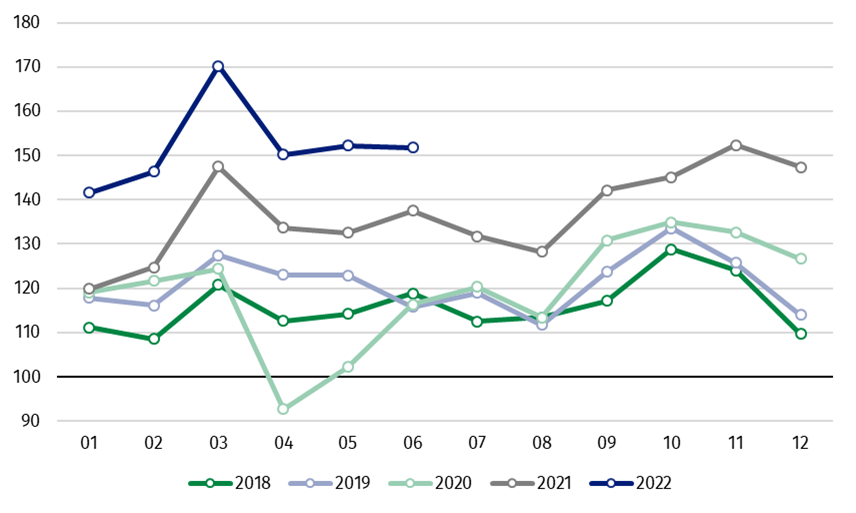 In June 2022, an increase of production, as compared to previous year, was recorded in most of the main industrial groupings. The production of capital goods went up by 18.4%, energy – by 15.1%, non-durable consumer goods – by 11.4% and intermediate goods – by 7.3%. A decrease was observed in production of durable consumer goods – by 7.9%.a) Reported data; comprise enterprises with 10 or more persons employed.Table 1. Index numbers of sold production of industry a) (constant prices)a) Data including final information on production and prices in May and reported data – in June.* Data revised.According to the preliminary data, in June 2022 as compared to June 2021, an increase in sold production (in constant prices) was reported in 29 (out of 34) industry divisions, among others, in mining of coal and lignite – by 47.8%, in repair and installation of machinery and equipment – by 26.9%, in manufacture of machinery and equipment – by 26.4%, manufacture of chemicals and chemical products and manufacture of metal products – by 18.5% each, manufacture of motor vehicles, trailers and semi-trailers – by 16.8%, in electricity, gas, steam and air conditioning supply – by 14.3%, in manufacture of paper and paper products – by 10.5%.A decrease in sold production of industry, as compared to June 2021, was recorded in 5 divisions, among others, in manufacture of computer, electronic and optical products – by 10.6%, manufacture of basic metals – by 7.2%, manufacture of furniture – by 1.4%.Chart 2. Index numbers of sold production of industry by selected NACE divisions (constant prices;                previous year =100) 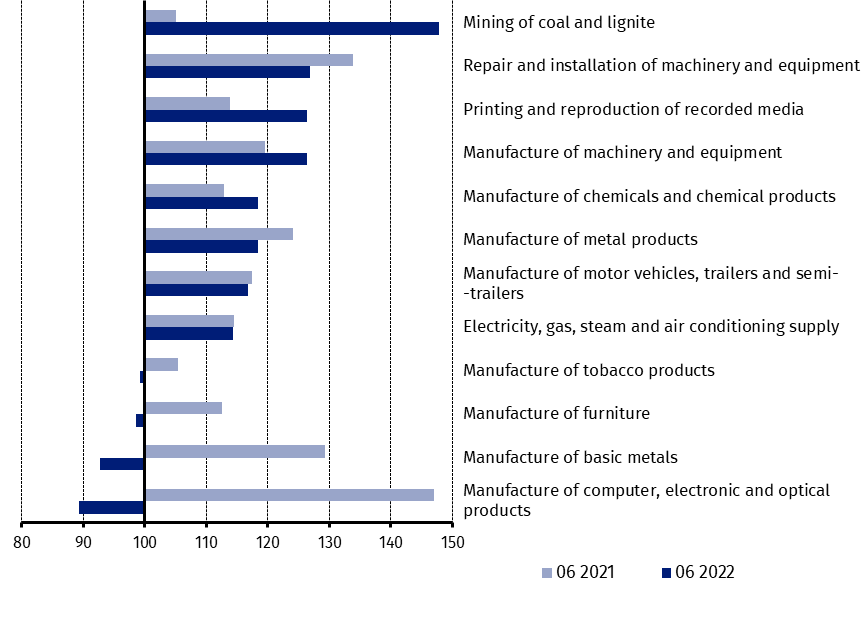 As compared to May 2022, a decrease in sold production (in constant prices) in June 2022 was recorded in 19 industry divisions, among others, in manufacture of basic metals – by 10.6%, manufacture of products of wood, cork, straw and wicker – by 6.7%, manufacture of computer, electronic and optical products – by 6.6%, in electricity, gas, steam and air conditioning supply – by 6.4%, in manufacture of coke and refined petroleum products – by 5.1%, manufacture of rubber and plastic products – by 4.0%.An increase in sold production of industry, as compared to May 2022, was recorded in 15 divisions, among others, in repair and installation of machinery and equipment – by 49.6%,in manufacture of beverages – by 14.2%, manufacture of machinery and equipment – by 7.1%, manufacture of electrical equipment – by 6.4%, in mining of coal and lignite – by 6.1%.Chart 3. Index numbers of sold production of industry by selected NACE divisions (constant prices;                previous month =100)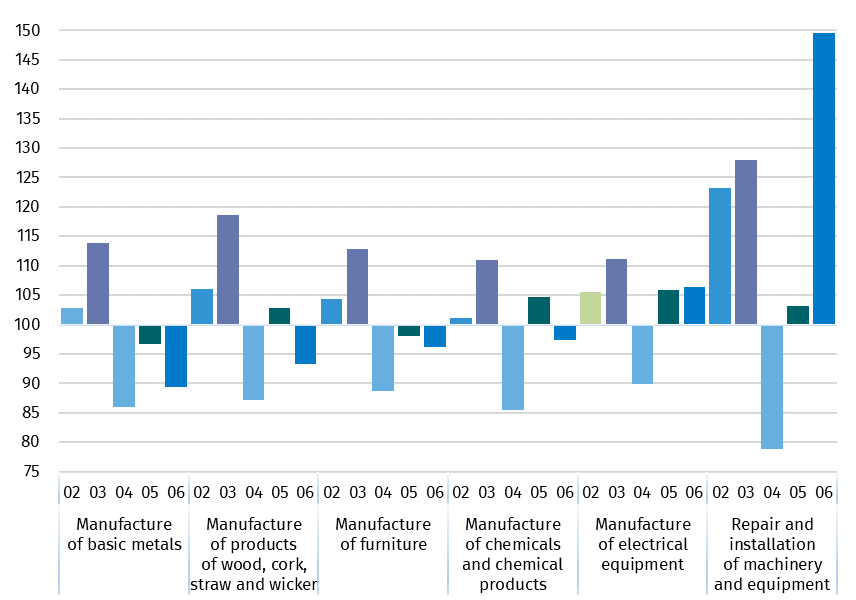 In case of quoting Statistics Poland data, please provide information: “Source of data: Statistics Poland”, and in case of publishing calculations made on data published by Statistics Poland, please include the following disclaimer: “Own study based on figures from Statistics Poland”SPECIFICATION2022202220222022202220222022SPECIFICATION0506050601-060506SPECIFICATIONprevious month =100previous month =100previous year =100previous year =100previous year =100monthly averageof 2015=100monthly averageof 2015=100INDUSTRY 101.3*99.7114.9*110.4113.6152.2*151.8Mining and quarrying100.7*107.8117.7*125.4124.998.6*106.2Manufacturing102.8*99.9114.8*109.8112.1156.8*156.7Electricity, gas, steam and air conditioning supply84.3*93.6115.8*114.3129.3126.4*118.3Water supply; sewerage waste management and remediation activities 103.6*101.6110.9*107.0108.2157.3*159.8Prepared by:Enterprises DepartmentDirector Katarzyna WalkowskaPhone: (+48 22) 608 31 25Issued by:
The Spokesperson for the President
of Statistics PolandKarolina BanaszekPhone: (+48) 695 255 011Press Office Phone: (+48 22) 608 38 04 e-mail: obslugaprasowa@stat.gov.plwww.stat.gov.pl/en/     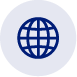 Press Office Phone: (+48 22) 608 38 04 e-mail: obslugaprasowa@stat.gov.pl@StatPoland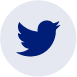 Press Office Phone: (+48 22) 608 38 04 e-mail: obslugaprasowa@stat.gov.pl@GlownyUrzadStatystyczny 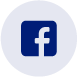 gus_stat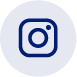 glownyurzadstatystycznygus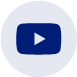 glownyurzadstatystyczny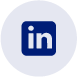 